ПРОЕКТ СОВЕТ ДЕПУТАТОВ МУНИЦИПАЛЬНОГО ОКРУГА БАБУШКИНСКИЙ РЕШЕНИЕ 29 ноября 2022 года                   12/…ДЕПУТАТОВАЛЬНОГО ОКРУГА БАБУШКИНО согласовании установки ограждающих устройств для регулирования въезда и выезда транспортных средств на придомовую территорию многоквартирного дома по адресу: город Москва, ул. Кольская, дом 2 корпус 5В соответствии с пунктом 5 части 2 статьи 1 Закона города Москвы от 11 июля 2012 года № 39 «О наделении органов местного самоуправления муниципальных округов в городе Москве отдельными полномочиями города Москвы», в соответствии с Постановлением Правительства Москвы от 2 июля 2013 года № 428-ПП «О порядке установки ограждений на придомовых территориях в городе Москве», на основании обращения от 1 ноября 2022 года Яковлева Е.В., уполномоченного на представление интересов собственников помещений в многоквартирном доме по вопросам, связанным с установкой ограждающих устройств и их демонтажем, рассмотрев протокол общего собрания собственников помещений многоквартирного дома по адресу: Москва, ул. Кольская, д. 2 корп. 5 от 31 октября 2022 года, Совет депутатов муниципального округа Бабушкинский решил:1. Согласовать установку ограждающего устройства в виде автоматического шлагбаума с перекрываемым проездом 5 метров, размером 1000мм х 5320мм х 314мм, в количестве одной штуки для регулирования въезда и (или) выезда транспортных средств на придомовой территории многоквартирного дома по адресу: город Москва, улица Кольская, дом 2 корпус 5 согласно прилагаемому проекту (приложение).2. Направить настоящее решение в Департамент территориальных органов исполнительной власти города Москвы, в управу Бабушкинского района города Москвы и лицу, уполномоченному на представление интересов собственников помещений в многоквартирном доме по вопросам, связанным с установкой ограждающего устройства и его демонтажем.3. Опубликовать настоящее решение в бюллетене «Московский муниципальный вестник» и разместить на официальном сайте Совета депутатов муниципального округа Бабушкинский в сети «Интернет» babush.ru.4. Контроль за выполнением настоящего решения возложить на главу муниципального округа Бабушкинский Катанского А.А.Глава муниципального округа Бабушкинский                                                                    А.А. КатанскийПриложениек решению Совета депутатов муниципального округа Бабушкинскийот 29 ноября 2022 года № 12/… Проект размещения ограждающего устройства на придомовой территории многоквартирного дома по адресу: город Москва, улица Кольская, дом 2, корпус 5Схема размещения:Место размещения ограждающего устройства: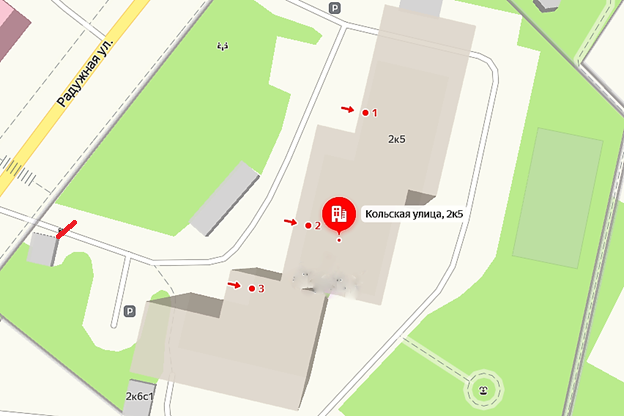 _____ -шлагбаумТип, размер и внешний вид ограждающего устройства:Внешний вид ограждающего устройства: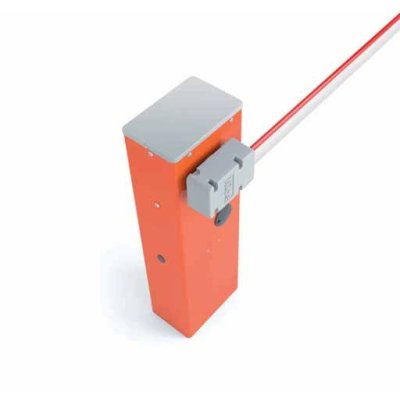 Тип ограждающего устройства: Шлагбаум автоматический.Размер ограждающего устройства:Длина стрелы :5 м.Макс. ширина проезда :5 м.Ширина тумбы :205 мм.Длина тумбы : 320 мм.Высота тумбы :1000 мм.Модель: WidemПроизводитель: Nicе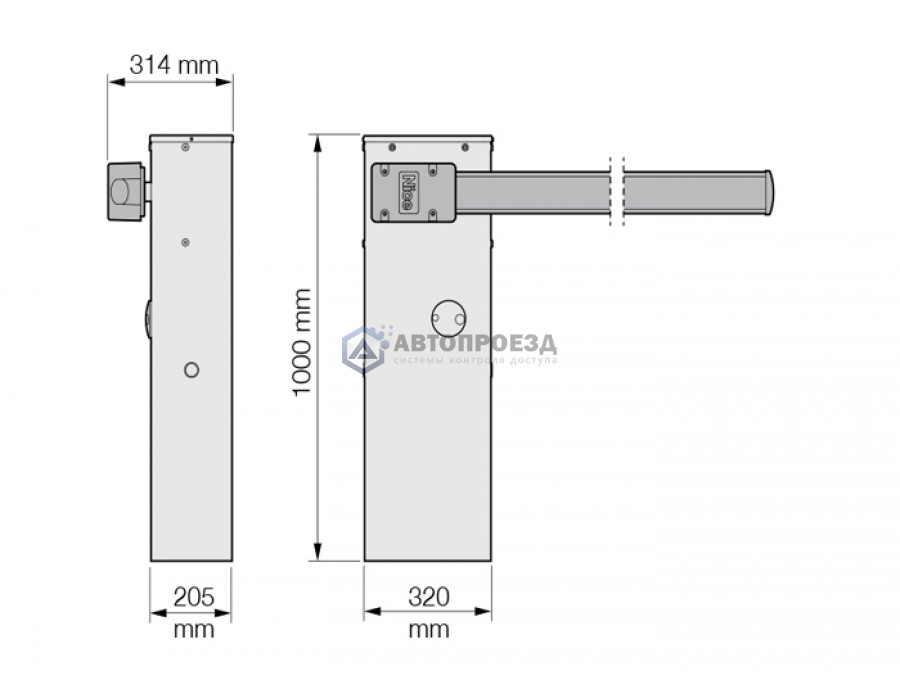 